Satish Bhalshankar – Moodle Screneshots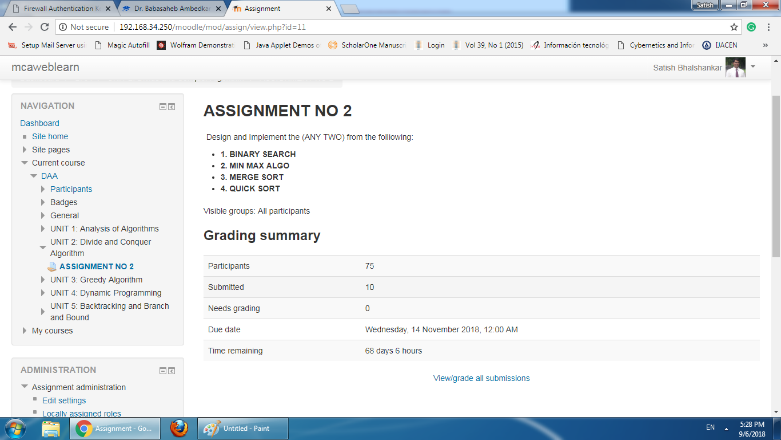 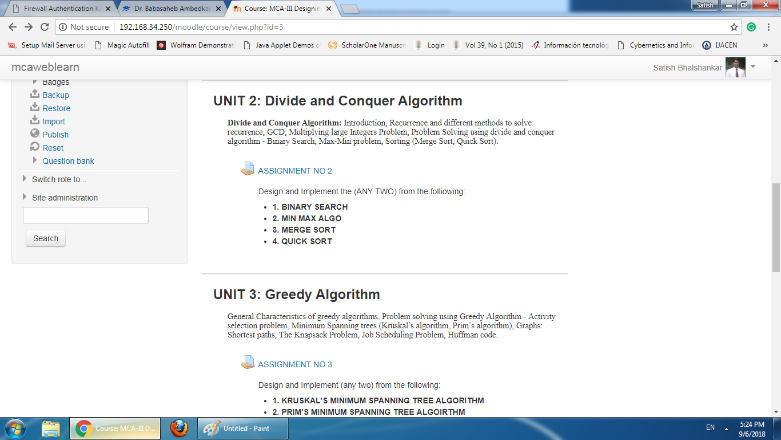 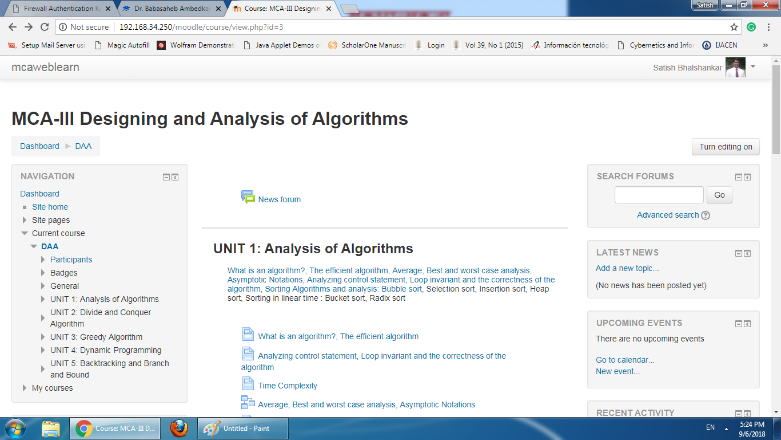 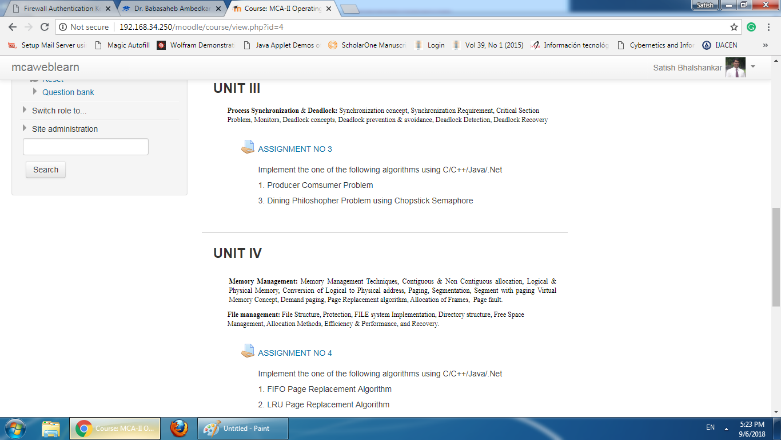 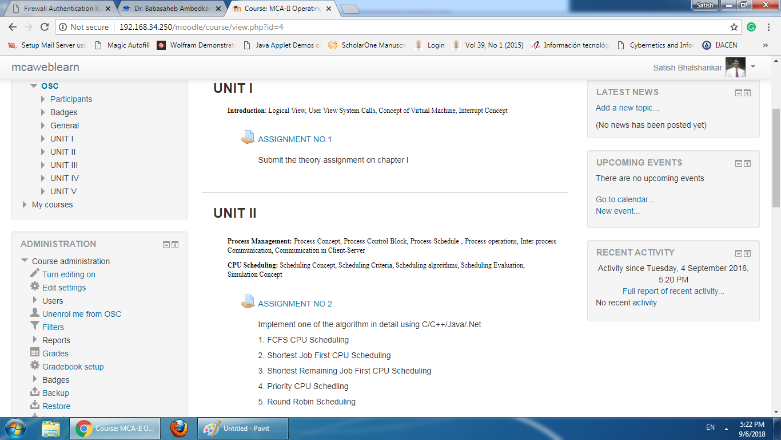 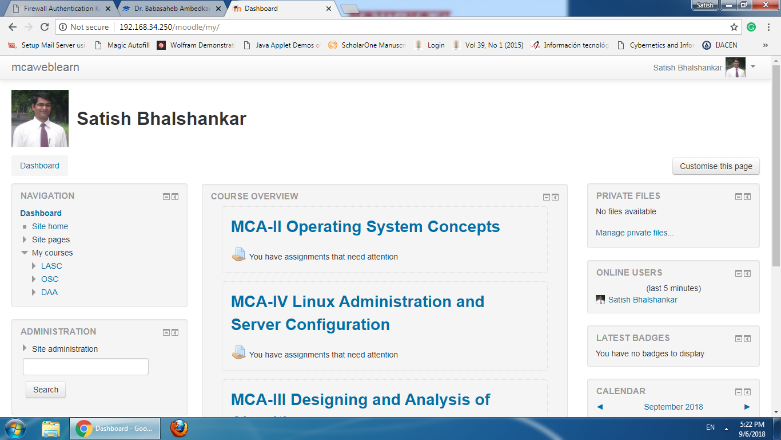 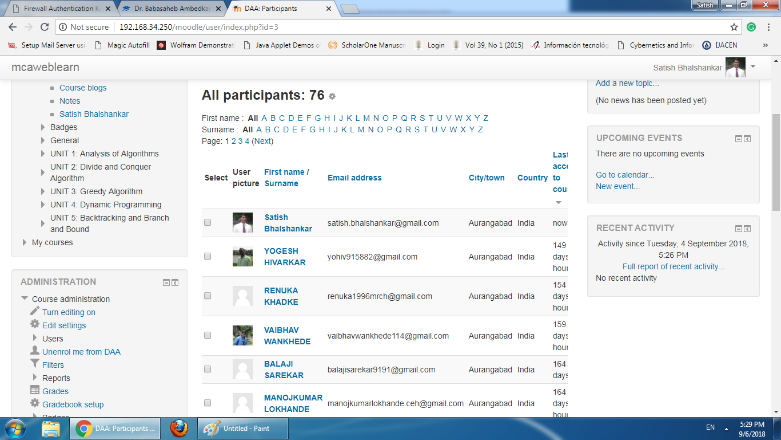 